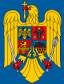 ROMÂNIAJUDEŢUL CALARASICONSILIUL LOCAL MITRENIHOTĂRÂREprivind  utilizarea excedentului bugetului local pe anul 2018 pentru anul 2019CONSILIUL LOCAL AL COMUNEI MITRENI, JUDEŢUL CALARASI, întrunit in şedinţa de indata, astăzi, 25 aprilie  2019Având  in vedere:- referatul nr.  1758/23.04.2019 al compartimentului de specialitate cu  privire la  utilizarea excedentului bugetului local  pe anul 2018;- raportul de avizare al comisiei de specialitate juridică și de disciplină de pe lângă Consiliul local al comunei Mitreni, înregistrat cu nr. 79/25.04.2019;- raportul de avizare al comisiei de specialitate agricultură, activităţi economico-financiare, amenajarea teritoriului şi urbanism, protecţia mediului şi turism de pe lângă Consiliul local al comunei Mitreni, înregistrat cu nr. 80/25.04.2019; -  raportul de avizare al comisiei de specialitate pentru probleme de învăţământ, sănătate şi familie, activităţi social-culturale, culte, muncă şi protecţie socială şi protecţie copii, tineret şi sport de pe lângă Consiliul local al comunei Mitreni, înregistrat cu nr. 81/25.04.2019;- prevederile  art. 58 alin.(1) lit.a) din Legea nr. 273/2006, lege  privind finanţele publice locale;- prevederile Legii nr. 52/2003, Lege privind transparenta decizionala in administratia publica;  - prevederile art. 36 alin. (1) si alin. (4) lit. a) din Legea nr. 215/2001 – Legea administraţiei publice locale republicata, cu modificarile si completarile ulterioare,In baza dispoziţiilor art. 36 alin. (1) si in temeiul  dispozitilor art. 45 alin. (1) si alin. (2) lit. a) din Legea nr.215/2001 – Legea administraţiei  publice  locale republicata,cu modificarile si completarile ulterioare;HOTARASTE:Art.1. Se  aproba utilizarea excedentului bugetului local pe anul 2018 pentru anul 2019 ca sursa de finantare a cheltuielilor sectiunii de dezvoltare in suma de  100.000  lei  conform anexei care face parte integranta din prezentul proiect de hotarare;Art.2. Primarul  si  compartimentul financiar-contabil  al primăriei vor duce la îndeplinire prezenta hotărâre;Secretarul  comunei  va lua masuri  afişare si de comunicare a prezentei   hotărâri celor  interesaţi, in termenul prevăzut  de lege.PREȘEDINTE DE SEDINȚĂ,Consilier local, DULUMAN GeluContrasemnează:Secretar,OPRICAN MarianaNr. consilieri:13Din care prezenti: 12 Voturi pentru: 12 Nr. 27   Adoptata la comuna Mitreni Astazi 25 aprilie 2019               